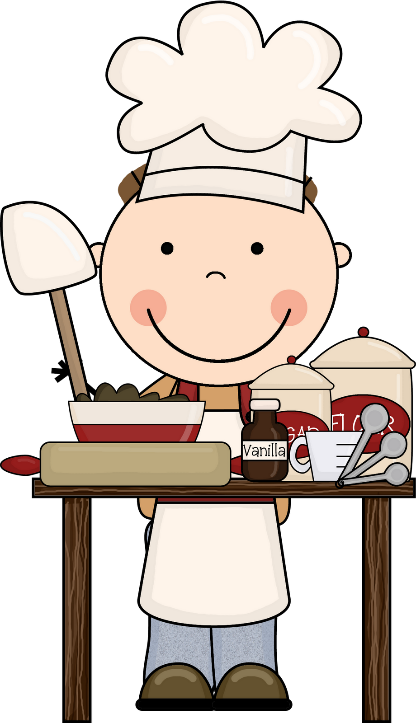 PONEDELJEK  ZAJTRK: POLBELI KRUH, PIŠČANČJE HRENOVKE, GORČICA, AJVAR, ČAJKOSILO: ZELENJAVNA ENOLONČNICA Š ŠPARGLJI, ČRNI KRUH, DOMAČI CARSKI PRAŽENEC, POSIP SLADKORJADOP./POPOLDANSKA MALICA: SVEŽE SADJETOREK  ZAJTRK: PISAN KRUH, MEDENI NAMAZ S SKUTO, KAKAV, ČAJKOSILO: PIRE KROMPIR, ČUFTI V PARADIŽNIKOVI OMAKI, ZELJE V SOLATIDOP./POPOLDANSKA MALICA: RAZREDČENI 100% JABOLČNI SOK**, GRISINISREDAZAJTRK: KORUZNI KRUH, DOMAČ JAJČNI NAMAZ/KORUZNI KOSMIČI Z MLEKOM, PALČKE SVEŽE PAPRIKE, ČAJKOSILO: KREMNA CVETAČNA JUHA, GOVEJI GOLAŽ, DOMAČI KRUHOVI CMOKI Z DODATKOM ČRNEGA KRUHA, ZELENA SOLATADOP./POPOLDANSKA MALICA: SVEŽE SADJEČETRTEKZAJTRK: PROSENA KAŠA Z MLEKOM, KAKAVOV POSIP, OVSENI KRUH**, ČAJKOSILO: KREMNA BROKOLIJEVA JUHA, DOMAČE PANIRANO PIŠČANČJE MESO S SEZAMOM, JEŠPRENJEVA SOLATA Z ZELENJAVO (paprika, paradižnik češnjevec, koruza, fižol)  DOP./POPOLDANSKA MALICA: CRISPY KRUHKIPETEK ZAJTRK: AJDOV KRUH**, TUNE V OLIVNEM OLJU/RIŽEVE ŽITARICE Z MLEKOM, PARADIŽNIK, ČAJKOSILO: AJDOVA MINEŠTRA S PIŠČANČJIM MESOM, OVSENI KRUH**, PALAČINKE Z DOMAČIM SKUTINIM NADEVOMDOP./POPOLDANSKA MALICA: SVEŽE SADJE